チーム関係者各位旭川実業高校サッカー部監 督 富　居　徹　雄旭川実業高校サッカー部体験練習会兼見学会実施について春陽の候、皆様におかれましては益々ご清祥のことお慶び申し上げます。日ごろより、本校サッカー部の活動にご理解、ご協力をいただき、心から感謝しております。昨年度より練習参加の日程をまとめてほしいとの要望が多くあり、日常練習している場所を利用し下記の通り開催したいと思います。本校サッカー部に興味をお持ちの方は、何かとお忙しい時期では御座いますが参加をお待ち申し上げます。ご不明な点や不都合がありましたら、ご連絡のほどよろしくお願いいたします。又、下記日程以外で参加したい場合も受け付けておりますので、メールもしくは直接ご連絡頂ければと思います。【対 象】 令和元年度中学校３年生【日 時】 ＜クラブ体験・練習会＞①令和元年７月１４日（日）１５：００～１７：００ 旭川大学サッカーグラウンド　　　　　　　　　　　　　　　　　　　　　　　　　　　　　（天然芝）②令和元年７月１５日（月）１５：００～１７：００ 奈井江寿公園サッカー場　　　　　　　　　　　　　　　　　　　　　　　　（天然芝）③令和元年７月２７日（土）１５：００～１７：００ 東光スポーツ公園　　　　　　　　　　　　　　　　　　　　　　　　（人工芝）＜学校体験入学（この２回は中学校を通して申込みをして下さい）＞④令和元年９月７日（土）＊１３：３０～１５：３０学校体験入学の一環　　　　　　　　　　　　　　　　　　　　　　　（本校グラウンド・人工芝）⑤令和元年10月５日（土）＊１３：３０～１５：３０学校体験入学の一環　　　　　　　　　　　　　　　　　　　　　　　（本校グラウンド・人工芝）※参加回数は問いませんが良ければ２回以上参加して頂きたいと思います。尚、体験入学の日は、午後からの部活動体験会もご利用下さい（体験入学に関しては、学校を通して参加希望願います）。＊プレイ評価に関しましては、８月末に本人または指導者宛てに直接連絡致します。以　上　【受　付】旭川実業高校サッカー部体験練習会担当サッカー部コーチ　斎藤　達弘住所：北海道旭川市末広８条１丁目電話番号：０１６６－５１－１２５６FAX番号：０１６６－５１－１３７１斎藤携帯：０９０－７６５０－０３５６mail:kyokujitsufoot@yahoo.co.jp＜場所・地図＞旭川大学サッカー場：旭川市永山町１１丁目（永山７条２２丁目付近）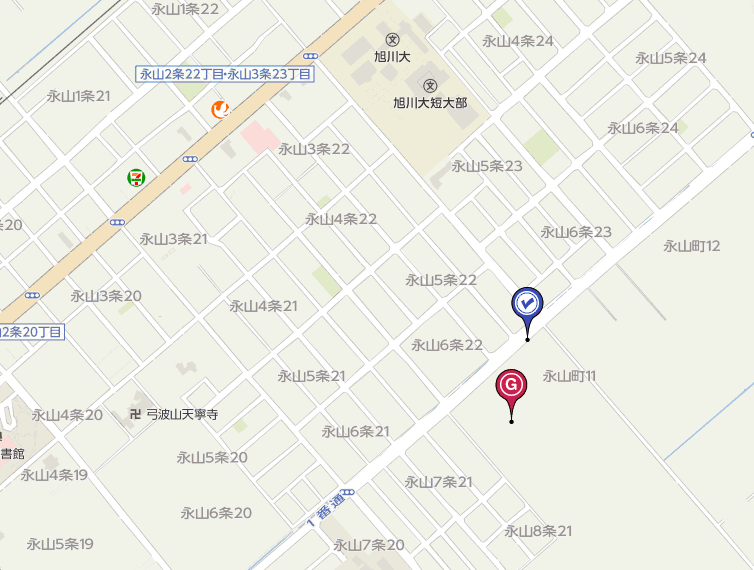 ＜場所・地図＞奈井江寿公園サッカー場：パークゴルフ場横にございます住所：空知郡奈井江７３１−１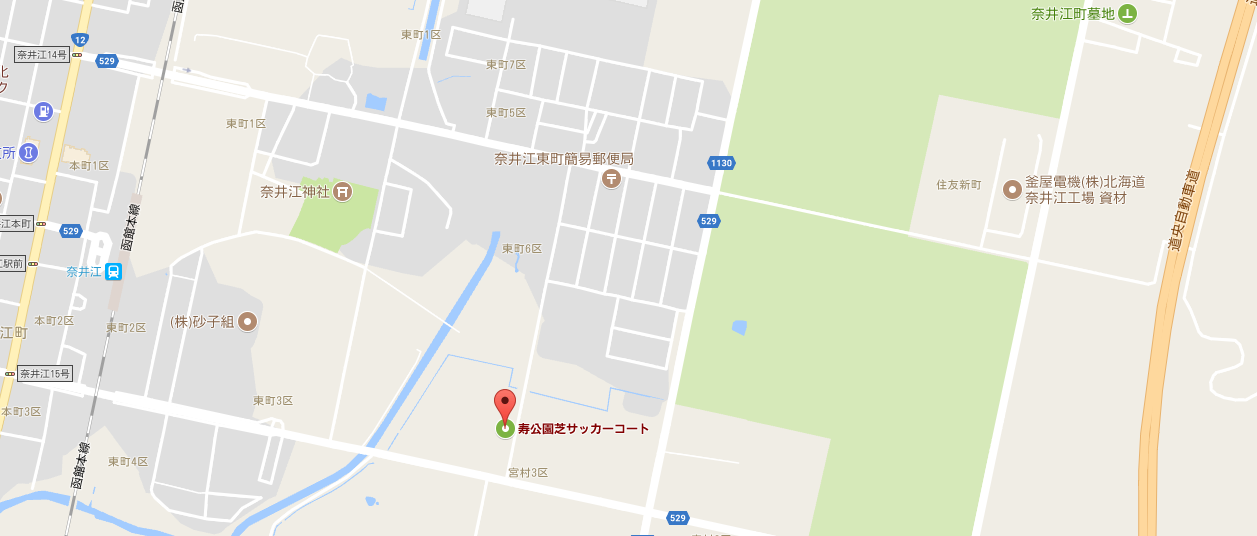 ＜場所・地図＞旭川東光スポーツ公園：旭川市東光２４条８丁目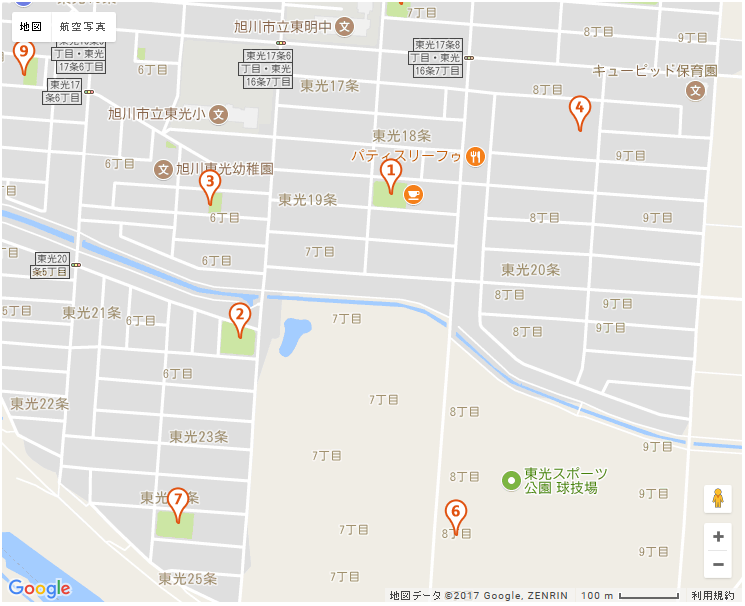 